Níže uvedeného dne, měsíce a rokuWOMEN FOR WOMEN, o.p.s.IČ: 24231509DIČ: CZ24231509se sídlem Vlastslavova 152/4, 140 00 Praha 4zapsaná v rejstříku obecně prospěšných společnost, vedeném Městským soudem v Praze,oddíl O, vložka 1003,zastoupená Ing. Jiřinou Novotnou, Hlavní koordinátorkou projektu Obědy pro dět(dále jen "dárce"),aZákladní škola a Mateřská škola, Cihelní, Karviná, příspěvková organizaceCihelní 166673506, KarvináIČ: 48004537Zastoupena osobou: Mgr. Jelínek ZdeněkPracovní pozice: ředitel školy(dále jen "obdarovaný"),(dárce a obdarovaný dále společně či jednotlivě označováni jako "smluvní strany", resp.„smluvní strana“),uzavírají ve smyslu ust. § 2055 a násl. Zákona č. 89/2012 Sb., občanského zákoníku,v platném znění tutoDAROVACÍ SMLOUVU NA FINANČNÍ DAR(dále jen „smlouva“)I.Předmět smlouvy1. Dárce touto smlouvou daruje obdarovanému ﬁnanční částku ve výši 61104,- Kč(slovy: šedesát jeden tsíc jedno sto čtyři korun českých), (dále jen jako „dar“)odpovídající celkové výši záloh na obědové služby poskytované obdarovanýmv období od 04. 09. 2023 do 31. 12. 2023 ve prospěch 24 nezletlých dět, žákůobdarovaného; cena obědů vyplývá z kalkulace obdarovaného o zařazení do projektuObědy pro dět, která tvoří jako Příloha č. 1 nedílnou součást této smlouvy.2. Výše uvedený dar bude dárcem převeden na bankovní účet obdarovaného, č. účtu55934791/0100, vedený u Komerční banka, a.s..11. DAROVACÍ SMLOUVA, školní rok 2023/2024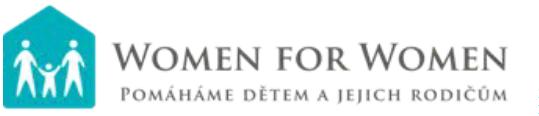 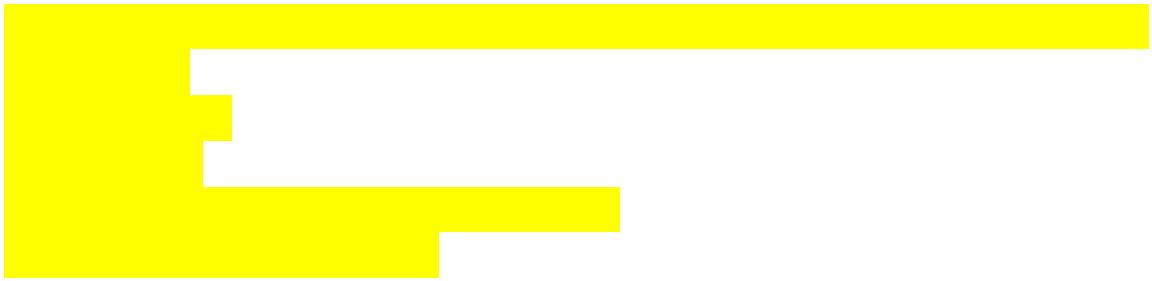 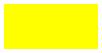 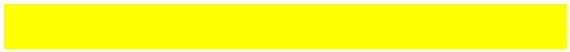 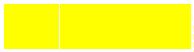 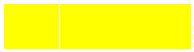 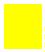 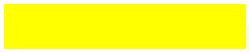 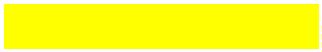 3. Dar je určen pro účely úhrady měsíčních záloh za obědové služby pro období od04. 09. 2023 do 31. 12. 2023 ve prospěch těchto nezletlých dět - žáků:(a) Kristýna Zužčicová, 2013(b) Natálie Zuzčicová, 2009(c) Claudie Źenatá, 2014(d) Natálie Dobiášová, 2011(e) Filip Dobiáš, 2010(f) Radek Ležák, 2009(g) Kristýna Cerulová, 2012(h) Matyáš Cerula, 2014(i) Frantšek Trocha, 2009(j) Ondrej Trocha, 2008(k) Angelina Kropiwnická, 2010(l) Paloma Kropiwnická, 2012(m) Graciela Lakatošová, 2009(n) Ladislav Szalai, 2009(o) Patrik Girga, 2013(p) Štefan Girga, 2011(q) Radka Girgová, 2014(r) Alexander Kvasnička, 2009(s) Andrej Kvasnička, 2014(t) Lukáš Míl, 2015(u) Filip Míl, 2009(v) Samanta Rácová, 2016(w) René Rác, 2014(x) Laura Krolová, 20124. Obdarovaný se zavazuje, že zajist, aby ředitel školy vůči žákům uvedeným v odst. 3tohoto článku bezprostředně po obdržení daru na účet obdarovaného vydalrozhodnut o prominut úhrady za stravovací služby ve smyslu § 123 odst. 4 školskéhozákona. Obdarovaný se zavazuje potvrdit dárci tuto skutečnost nejpozději do 30 -tdnů od obdržení daru na účet obdarovaného.II.Práva a povinnost smluvních stran12. Obdarovaný dar do svého výlučného vlastnictví přijímá.. Obdarovaný se zavazuje použít dar pouze a výhradně k účelu vymezenému v čl. Iodst. 3 této smlouvy.3. Obdarovaný se zavazuje, že nejpozději do 10. 1. 2024 doloží dárci elektronickévyúčtování (skutečné vyčerpání) záloh za obědové služby za celé období od04. 09. 2023 do 31. 12. 2023, které bude zahrnovat jak skutečně vyčerpané zálohy zauvedené období, tak případný přeplatek. V případě, že z vyúčtování vyplynepřeplatek, tj. dárcem poskytnutý dar bude převyšovat náklady obdarovaného naobědové služby poskytované žákům uvedeným v čl. I. odst. 3 této smlouvy, je21. DAROVACÍ SMLOUVA, školní rok 2023/2024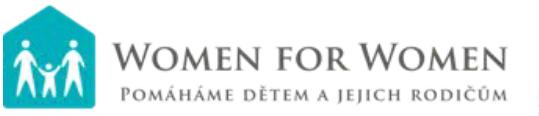 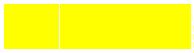 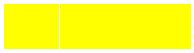 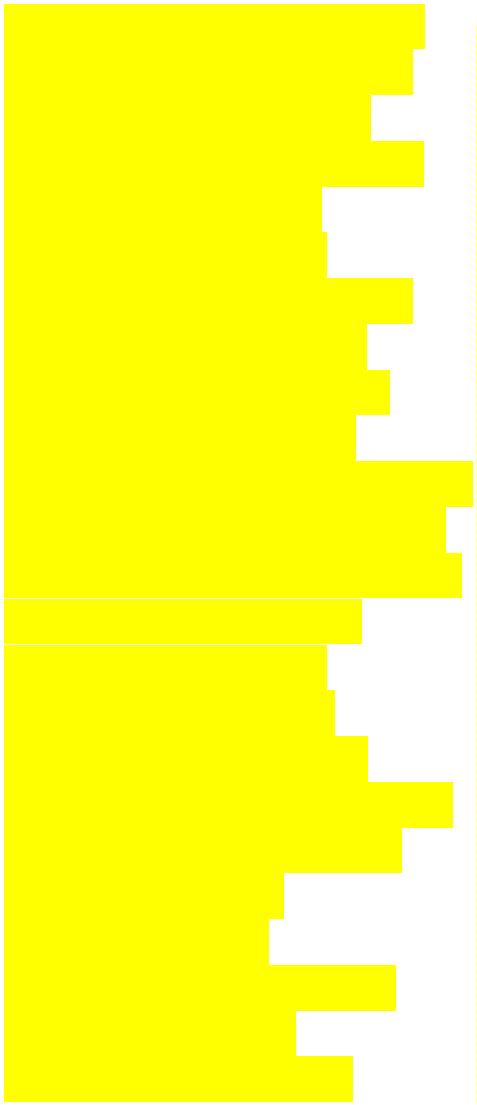 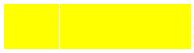 obdarovaný povinen nejpozději do 31. 1. 2024 vrátt příslušný přeplatek natransparentní účet dárce číslo 777777388/0300 vedený u Československá obchodníbanka, a.s. a do poznámky k platbě pro příjemce uvede „přeplatek nevyužitého daru2023“.45. V případě, že z obdarovaným zpracovaného vyúčtování vyplyne nedoplatek, tj.poskytnutý dar nebude postačovat na náklady na obědové služby (např. z důvoduchybné kalkulace v Příloze č. 1, nebo z důvodu navýšení záloh za obědové služby),nemá obdarovaný nárok na dodatečný dar, resp. vrácení přeplatku uhrazeného dleodst. 3 tohoto článku, a náklady na obědové služby žáků uvedených v čl. I. odst. 4,popř. změněných dle čl. III. odst. 1, je povinen nést z vlastního rozpočtu.. Dárce a obdarovaný sjednávají, že v případě, kdy obdarovaný poruší čl. I odst. 3 a čl. IIodst. 2 a 3 této smlouvy, a poruší tak svoji povinnost použít dar pouze k účelustanoveného touto smlouvou, nebo v případě, kdy obdarovaný ve stanovenémtermínu nedoloží dárci vyúčtování, popř. toto vyúčtování nebude odpovídatpožadavkům dle odst. 3 tohoto článku, nebo obdarovaný ve stanoveném termínunevrát přeplatek, je obdarovaný povinen dar v plné výši vrátt a zároveň mu zanikámožnost obdržení daru na následující období. Obdarovaný prohlašuje, že je se svojípovinnost vrátt dar dle tohoto článku srozuměn a s tmto souhlasí.III.Nevyčerpání zálohy na obědy1. V případě, že obdarovaný nebude moci čerpat obědové služby na určené žáky (viz čl.I. odst. 3 této smlouvy), např. z důvodu přestoupení žáka na jinou školu, z důvoduodvolání souhlasu zákonného zástupce žáka se zpracováním osobních údajů nebo zjiného důvodu přestane čerpat příspěvky, může požádat dárce o změnu určenéhožáka, a to tak, aby nejpozději do 30. 11. 2023 smluvní strany uzavřely dodatek k tétosmlouvě; po tomto datu není jakákoliv změna v určených žácích, čerpajících obědovéslužby z daru poskytnutého touto smlouvou možná. V případě schválení nověurčeného žáka ze strany dárce uzavřou smluvní strany dodatek, jehož předmětembude dohoda o využit nevyčerpané částky jiným, dodatkem přesně určeným žákemobdarovaného. Obdarovaný je povinen předložit dárci návrh na využit nevyčerpanézálohy ve lhůtě 30 kalendářních dnů od okamžiku, kdy se obdarovaný dozvěděl oskutečnost, že dítě/některé z dět přestane u obdarovaného čerpat příspěvek naobědy, a to na emailovou adresu info@obedyprodet.cz nebo přímo prostřednictvíminternetové aplikace Obědy pro dět. Smluvní strany se zavazují uzavřít dodatek k tétosmlouvě nejpozději ve lhůtě 30 kalendářních dnů ode dne, kdy bude návrh dodatku ktéto smlouvě prokazatelně doručen obdarovanému na emailovou adresuadamcova.m@cihelni.cz.2. V případě, že obdarovaný nebude moci čerpat z jakéhokoliv důvodu obědové služby,je povinen tuto skutečnost zohlednit ve vyúčtování dle čl. II. odst. 3 této smlouvy apřípadně vzniklý přeplatek v termínu stanoveném v čl. II. odst. 3 této smlouvy vráttdárci.IV.31. DAROVACÍ SMLOUVA, školní rok 2023/2024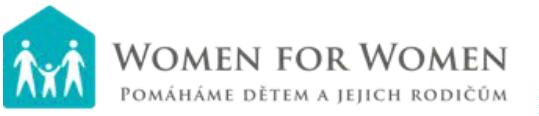 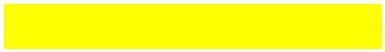 Zdanění daru1. Poskytnut daru dle této smlouvy podléhá dani z příjmu dle příslušných ustanovenízákona č. 586/1992 Sb., o daních z příjmů, v platném znění.V.Závěrečná ustanovení1. Obdarovaný prohlašuje, že je oprávněn na základě souhlasu zákonných zástupců žákůuvedených v čl. I. odst. 3 této smlouvy poskytnout dárci osobní údaje o žácích, jakjsou tyto uvedeny v této smlouvě, a že dárce je na základě tohoto souhlasu oprávněntyto osobní údaje zpracovávat, to vždy ale pouze pro účely této smlouvy. V případěodvolání souhlasu zákonným zástupcem nebude moci obdarovaný čerpat příspěvkyna žáka, jehož zákonný zástupce souhlas odvolal. V takovém případě budepostupováno v souladu s čl. III této smlouvy.2. Tato smlouva nabývá platnost a účinnost dnem jejího podpisu oběma smluvnímistranami, tj. v případě, že nebude podepisována za současné přítomnost obousmluvních stran, dnem, kdy bude podepsána druhou smluvní stranou.34. Tato smlouva může být měněna pouze písemnými dodatky podepsanými oběmasmluvními stranami.. Vztahy mezi smluvními stranami neupravené touto smlouvou se řídí zákonem č.89/2012 Sb., občanským zákoníkem, v platném znění, a souvisejícími právnímipředpisy. Stane-li se některé z ustanovení této smlouvy neplatným nebo neúčinnýmzůstávají ostatní ustanovení této smlouvy platná a účinná. Smluvní strany se zavazujítakovéto neplatné nebo neúčinné ustanovení darovací smlouvy bez odkladu nahraditpřijetm nového ustanovení tak, aby byl naplněn účel smlouvy.56. Tato smlouva je vyhotovena a podepsána elektronicky. Tato Smlouva je velektronické podobě uložena v elektronickém systému dárce a je obdarovanémutrvale přístupná v aplikaci po přihlášení do jeho uživatelského účtu na internetovéadrese www.obedyprodet.cz. Smluvní strany prohlašují, že vyhotovení této Smlouvyv elektronické formě a zachycené v podobě elektronického dokumentu automatckyuloženého v uživatelském účtu, je důkazem písemné formy tohoto právního jednání.. Smluvní strany této smlouvy prohlašují, že se seznámily s jejím obsahem, že vyjadřujejejich pravou a svobodnou vůli, a že tato smlouva nebyla podepsána v tsni aniza nápadně nevýhodných podmínek, na důkaz čehož připojují zdola své vlastnoručnípodpisy.V Praze dne 04. 09. 2023V Karviné dne 04.09.202341. DAROVACÍ SMLOUVA, školní rok 2023/2024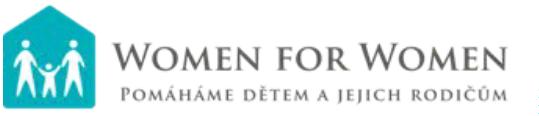 …….………………………………………………….......…………..…………………………………………………..Základní škola a Mateřská škola, Cihelní,Karviná, příspěvková organizaceMgr. Jelínek ZdeněkWOMEN FOR WOMEN, o.p.s.dárceobdarovaný51. DAROVACÍ SMLOUVA, školní rok 2023/2024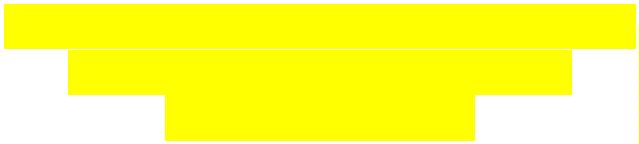 Kalkulace daru "Obědy pro dět"Název subjektu: Základní škola a Mateřská škola, Cihelní, Karviná, příspěvková organizaceObdobí čerpání: od: 04. 09. 2023do: 31. 12. 2023Částka dle DS: 61104 KčJméno a příjmeníPočetdnů761 obědCelkem123456789101112131415161718192021222.........Kristýna ZužčicováNatálie ZuzčicováClaudie ŹenatáNatálie DobiášováFilip Dobiáš33 Kč41 Kč29 Kč33 Kč33 Kč41 Kč33 Kč29 Kč33 Kč41 Kč2508 Kč3116 Kč2204 Kč2508 Kč2508 Kč3116 Kč2508 Kč2204 Kč2508 Kč3116 Kč76767676Radek Ležák7676Kristýna CerulováMatyáš CerulaFrantšek TrochaOndrej Trocha767676.............Angelina KropiwnickáPaloma KropiwnickáGraciela LakatošováLadislav SzalaiPatrik Girga7676767676767676767676767633 Kč33 Kč41 Kč33 Kč33 Kč33 Kč29 Kč33 Kč29 Kč29 Kč41 Kč29 Kč29 Kč2508 Kč2508 Kč3116 Kč2508 Kč2508 Kč2508 Kč2204 Kč2508 Kč2204 Kč2204 Kč3116 Kč2204 Kč2204 KčŠtefan GirgaRadka GirgováAlexander KvasničkaAndrej KvasničkaLukáš MílFilip MílSamanta RácováRené Rác61. DAROVACÍ SMLOUVA, školní rok 2023/2024Příloha č. 1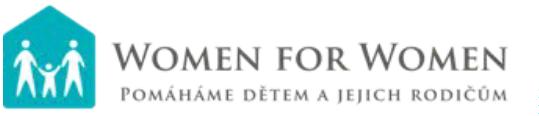 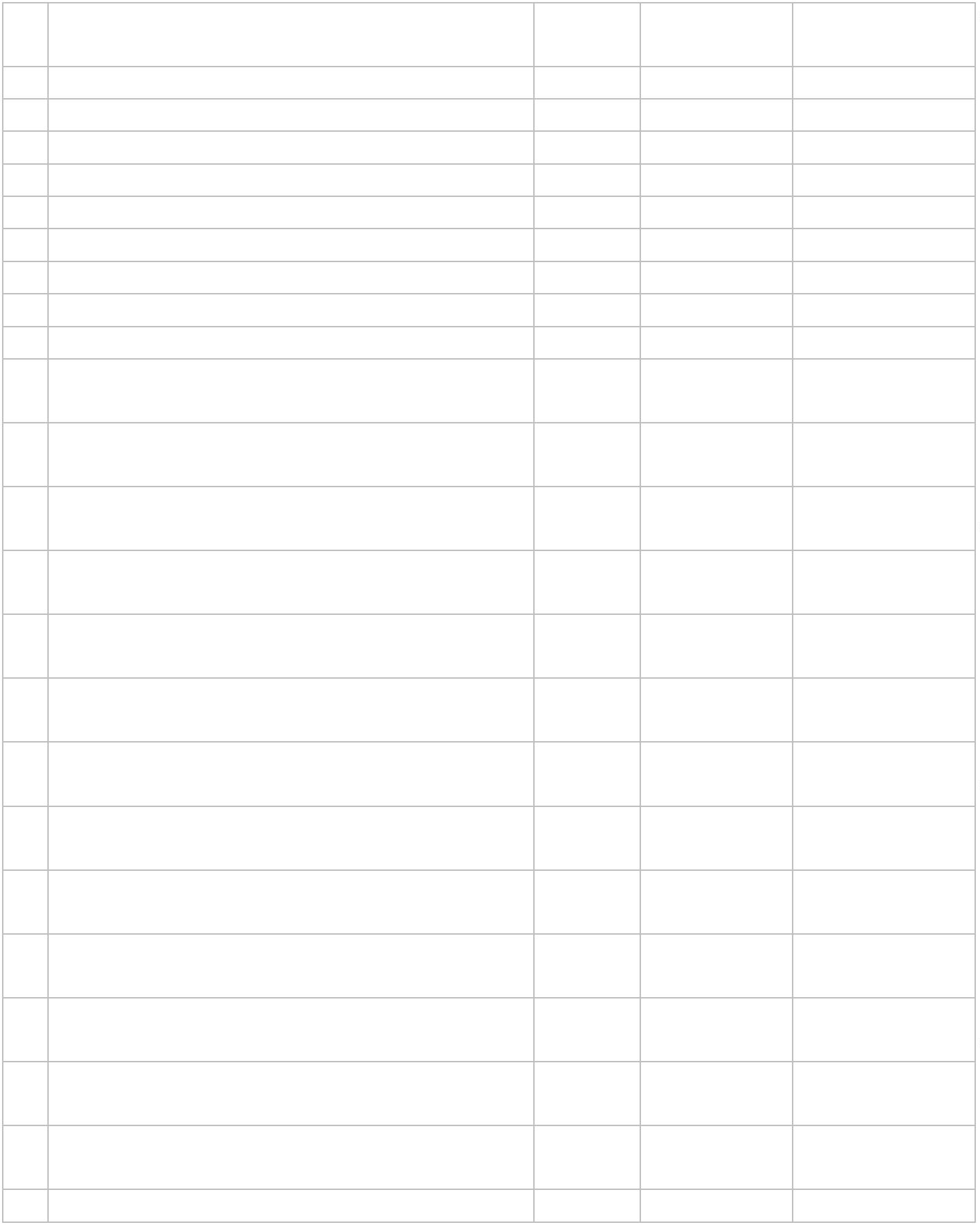 324..Laura Krolová7633 Kč2508 KčCELKOVÁ ČÁSTKA61104 Kč71. DAROVACÍ SMLOUVA, školní rok 2023/2024Příloha č. 1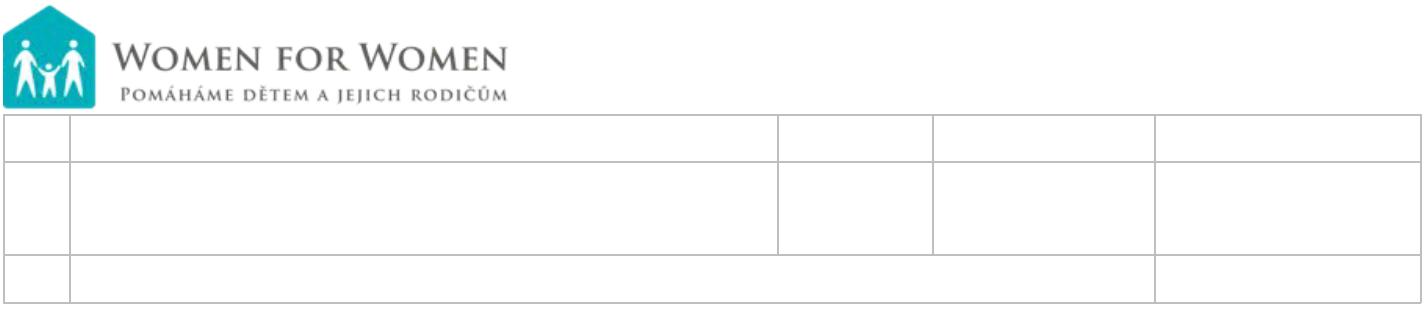 Dle čl. I odst. 4 darovací smlouvy, se obdarovaný se zavazuje, že zajist, aby ředitel školy vůči žákůmuvedeným v odst. 3 tohoto článku bezprostředně po obdržení daru na účet obdarovaného vydal rozhodnuto prominut úhrady za stravovací služby ve smyslu § 123 odst. 4 školského zákona. (více nahtp://www.obedyprodet.cz/skolsky-zakon-aplikace-paragrafu-123-odst-4). Obdarovaný se zavazujepotvrdit dárci tuto skutečnost nejpozději do 30 -t dnů od obdržení daru na účet obdarovaného = připojínaskenované Potvrzení o splnění povinnost s razítkem a podpisem jako dokument do žádost v aplikaci.WOMEN FOR WOMEN, o.p.s.se sídlem Vlastslavova 152/4, 140 00 Praha 4V Karviné dne 25. 9. 2023Věc: Potvrzení o splnění povinnost dle § 123 odst. 4 školského zákona ze strany základní školyVážení,v souladu s čl. I. odst. 4 darovací smlouvy, pro školní rok 2023/24, vám tmto potvrzujeme, žeředitel školy prominul všem žákům uvedeným v darovací smlouvě (popř. v dodatku k darovacísmlouvě), úplatu za obědové služby dle § 123 odst. 4 školského zákona a to za období od04. 09. 2023 do 31. 12. 2023, jak je toto období uvedeno v darovací smlouvě.Základní škola a Mateřská škola, Cihelní, Karviná, příspěvková organizaceCihelní 166673506, KarvináIČ: 48004537Zastoupena osobou: Mgr. Jelínek ZdeněkPracovní pozice: ředitel školyRazítko a Podpis81. DAROVACÍ SMLOUVA, školní rok 2023/2024Příloha č. 2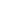 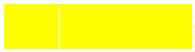 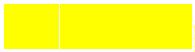 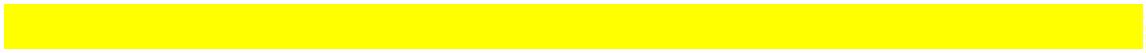 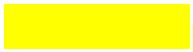 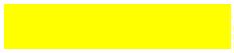 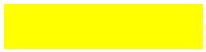 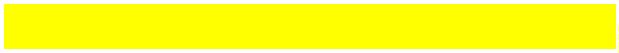 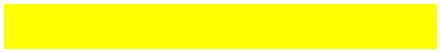 